教研通〔2024〕88号关于做好2024年度国家社科基金项目申报工作的通知各部、处、室，各教学教辅机构，实验幼儿园：根据自治区哲学社会科学工作办公室《关于做好2024年度国家社科基金项目申报工作的通知》要求，学校启动申报工作，为组织开展好该项工作，现将有关事项通知如下：一、各学院应准确把握此次申报要求，积极组织申报，严格审核申报材料，确保申报材料填写规范、完整、准确，经费预算合理；严格审核申报人资格、申报课题前期研究成果的真实性、课题组的研究实力和必备条件等，避免重复申报、虚假信息申报。二、本年度国家社科基金项目实行网络申报，国家社科基金科研创新服务管理平台中的“项目申报系统（xm.npopss-cn.gov.cn）为本次申报的唯一网络平台。项目申报系统于2024年4月25日零时至5月17日17时开放，逾期系统将自动关闭，不再受理申报。各学院要组织申报人认真把握时间节点，按照时间安排和材料要求及时完成材料的上传。三、我校名额为3项,申报工作安排如下：四、请项目申报人自行查阅上级通知，按照要求开展申报，链接如下：https://gxskjj.myclub2.com。有意向申报的老师严格按照要求提交材料（行政老师的申报材料上交归口所属学院）给学院科研信息员，2024年5月8日12：00前由学院统一将电子版材料发送至gxysjwc005@163.com，邮件主题和附件均以“学院+2024年度国家社科基金项目”标注，未按说明标注附件、附件不全或逾期送达的，均不予受理。本《通知》电子版及其附件请到OA、广西幼专科研信息员管理群、幼专秘书工作群自行下载。联系人及方式：谢陈玲，0771-5871093。附件：2024年度国家社科基金项目申报信息汇总表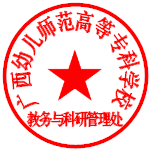 教务与科研管理处2024年4月24工作内容时间安排负责人下发项目申报通知4月24日谢陈玲各学院收集材料（只需收集电子版申报书、活页和汇总表）截止时间5月8日12:00各学院科研信息员专家评审与指导5月12日前谢陈玲公布入围名单5月13日谢陈玲反馈意见5月13日谢陈玲入围项目修改材料5月14日－5月16日入围项目申报人提交入围项目修改后的纸质版材料、系统提交材料5月17日12:00前学院科研信息员材料审核、盖章、报送5月20日谢陈玲